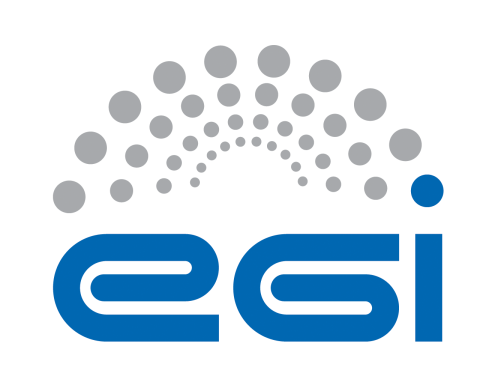 EGI-EngageDeliverable Review FormGeneral comments on the contentAdditional comments (not affecting the document content e.g.  recommendations for the future)Detailed comments on the contentAll provided as comments in the document. English and other corrections:All provided in the document. Details of the document being reviewedDetails of the document being reviewedDetails of the document being reviewedDetails of the document being reviewedTitle:D3.1 Technical design of the new Accounting Portal and implementation planDocument identifier:EGI-doc-2545Project:EGI-EngageDocument url:https://documents.egi.eu/document/2545 Author(s):Ivan Diaz AlvarezCarlos FernandezDate:Identification of the reviewerIdentification of the reviewerIdentification of the reviewerIdentification of the reviewerReviewer:Gergely SiposActivity:WP6Comments from Reviewer:The document is long and covers many aspects of the planned development activity on the EGI Accounting portal. At the same time the document is lacking critical details about these planned developments and without these it cannot serve its purpose. These key problems are:In section 5 the roadmap provides a table of feature items that will be developed in the portal, however there is no explanation about many of these items so it’s unclear what these features exactly are, who requested them (ie. What will be the impact of the work), and how these will be developed. This information must be added. Section 2 writes about the architecture of the Portal together with the various views it provides, but it is unclear what is already developed and should be left as it is, what’s developed but needs re-development, and what’s still missing and needs to be developed from scratch. The different subsections provide controversial information. Also section 2 and Section 5 seems quite unlinked so it’s hard to know what’s the timeline for the developments that are detailed in Section 2. Detailed feedback on these items, as well as other (smaller) suggestions together with typo and language fixes are provided in a ‘track changed’ version of the document. Response from Author: From reviewer:None.